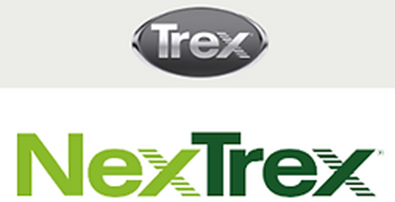 Plastic pollution is a major environmental issue that has been affecting our planet for decades.  Our garden club district can start making a difference by participating in a NexTrex Plastic Recycling Program. 

Learn more about the NexTrex Plastic Recycling Program and how our district can earn a free NexTrex bench for our community.

The NexTrex® Plastic Recycling Challenge...
Not So Fun Facts About Plastic WasteThe United States produces 42 metric tons of plastics every year, the most in the world.Every year, 500 billion plastic bottles are produced globally.There is more than 150 million tons of plastic waste in the oceans.By 2050, ocean plastic will likely overtake the number of fish.In the last 10 years, the world has produced more plastic products than in the previous century!In 2020, we generated globally more than 500 million tons of plastic waste, 900% more than in 1980.Single-use plastics have an average useful life of 12-15 minutes and can take up to 500 years to disintegrate. 
NexTrex® Plastic Bag & Film Recycling Programs
Looking for a project that gives back to your community and helps our planet.   Below is information on how our garden district will participate in a plastic recycling program that benefits the community and repurposes plastic that was destined for the landfills! ​

Trex® is proud to sponsor local recycling programs in communities throughout the country. When our district collects more than 1,000 pounds of plastic refuse in 1 year we will receive a high-performance composite bench donated to our community.

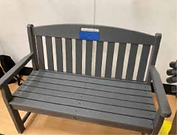 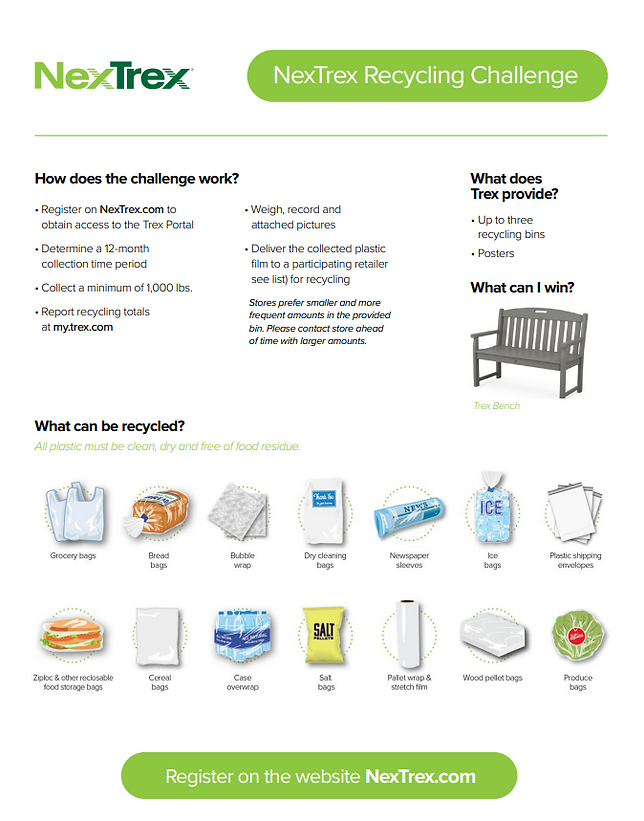 